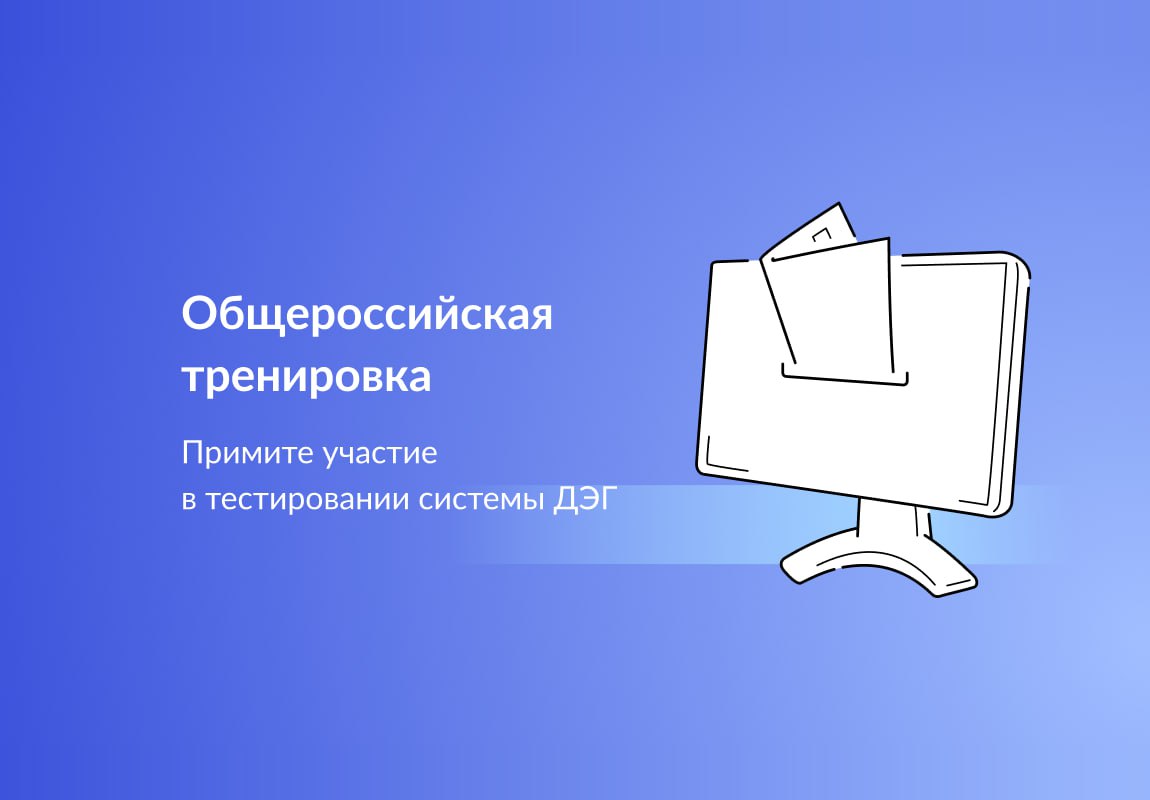 Добрый день, коллеги! Необходимо разместить баннер на сайтах с активной ссылкой http://www.gosuslugi.ru/600307/1/form. Отчет приложите сюда